	  Request form BILULU project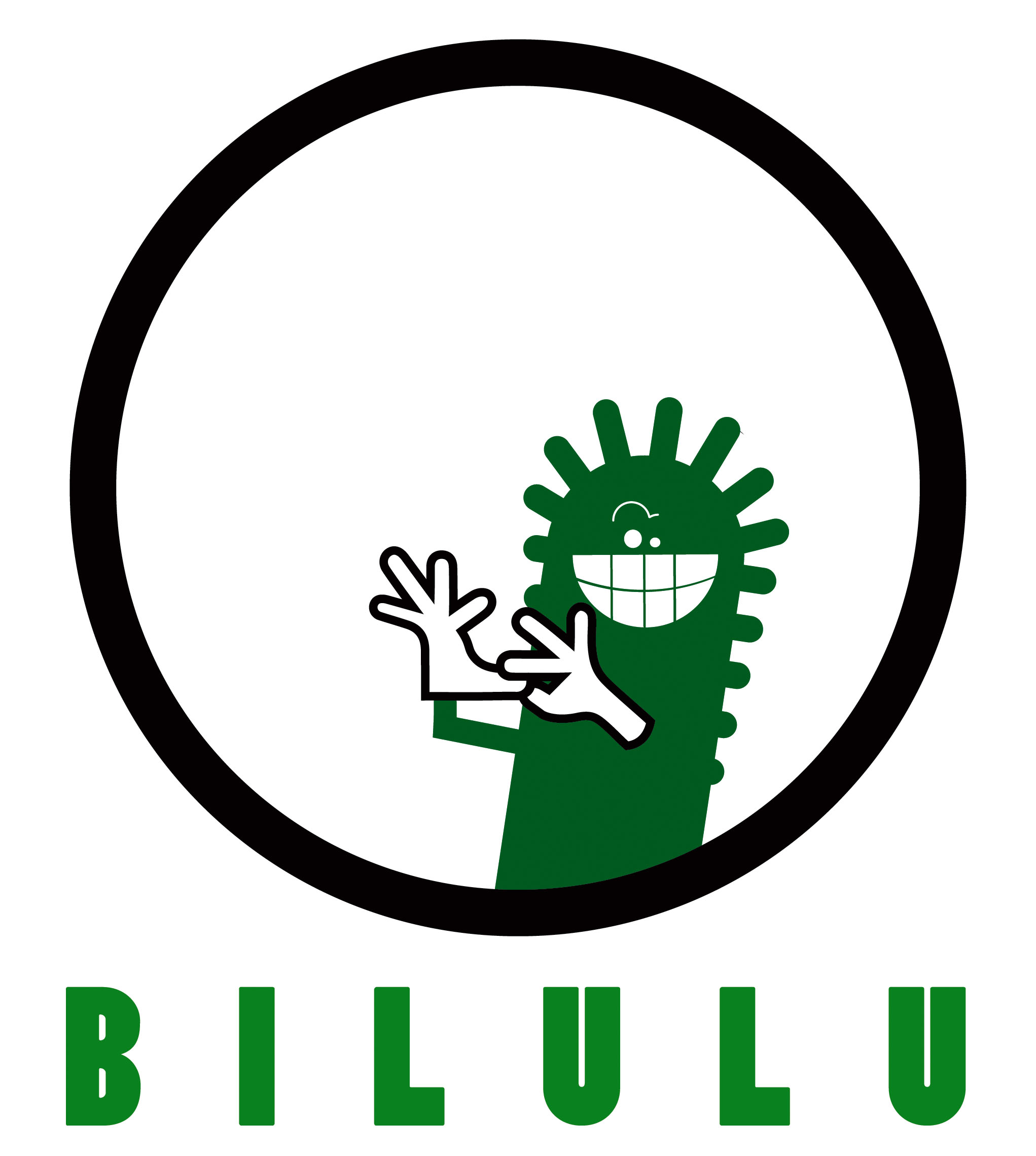 *Estimates of project duration, number of effort hours and budget of the project serve only as an indication . A final quotation will be made by BILULU. General project informationGeneral project informationBackground and project scopeProject Type	Project Type	Clinical trialAntimicrobial susceptibility testing  trialMicro-organism identification trialEvaluation prepared mediaMolecular diagnosticsTest validationOtherShort description of the project: Requestor	Requestor	Company/institutionContact PersonAddress:Name/Phone/Fax/E-mail:Timeline/ResourcesTimeline/ResourcesDesirable project completion period and approximate project duration*Number of analysisEstimated number of effort hours*Technicians:Biologist:Other:BudgetBudgetEstimated budget of the project*